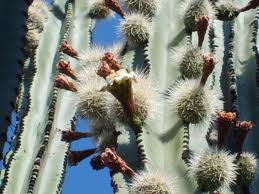 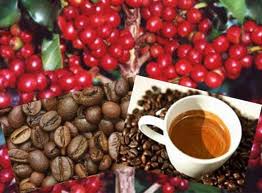 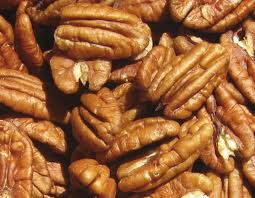 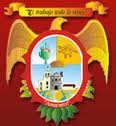 CONSEJO MUNICIPAL DE DESARROLLO RURAL SUSTENTABLE DE AMACUECA, JALISCO.SEGUNDA SESIÓN ORDINARIAMinuta Ejecutiva.Desarrollo del evento:Inició 18:15 horas,		Concluyó 20:00 horas.Asistencia:Asistieron a esta sesión 35 personas, (Se anexa lista de asistencia).Desahogo del orden del día:Registro de asistencia y declaración de quórum,Palabras de bienvenida por parte del C. Vicente Solís Peña en representación del Mtro. Enrique Rojas Díaz, Presidente del Consejo.Palabras del MVZ. Daniel García Peralta, en representación del Ing. Tiburcio Ávalos Barajas, jefe del Cader 033, de la SAGARPA.Asuntos Generales,Acuerdos,Clausura de la Asamblea.Resumen descriptivo:En la población de Amacueca, municipio de su mismo nombre, estado de Jalisco, en la Casa de la Cultura, cito calle Pedro Moreno # 2, siendo las 18:15 horas del día 4 de Diciembre de 2012 y en presencia del Quórum Legal requerido, se dio inicio con la sesión ordinaria del Consejo Municipal de Desarrollo Rural Sustentable de Amacueca, Jal., tratándose los siguientes puntos según el orden del día:El C. Vicente Solís Peña, Director de Desarrollo Rural Sustentable de este lugar, informa que asisten a esta sesión un total de 35 personas, en consecuencia declara la existencia del quórum legal para sesionar.Continúa el Director de Desarrollo Rural agradeciendo y dando la bienvenida a todos los presentes por su asistencia a esta segunda Sesión de Trabajo del Consejo Municipal.El MVZ. Daniel García Peralta, notifica que asiste con la representación del Ing. Tiburcio Ávalos Barajas Jefe del Cader 033 de la SAGARPA e informa que las tarjetas de diesel agropecuario continúan detenidas, pero que los cheques de Procampo ya están fluyendo.En Asuntos Generales: Inicia el señor José Cruz García García Presidente de la Unidad de Riego de Amacueca, informando que están de acuerdo los usuarios de esa Unidad en esperar un tiempo para que se les canalice el agua del manantial de San Juan hasta el tanque del mismo nombre, tal como se quedó en El Acuerdo en Presidencia de fecha 15 de Noviembre pero que solicita que ya se apoye por parte de la Autoridad para que se retire la manguera clandestina que recientemente se puso en el manantial de Santiago a la altura del predio de las zarzamoras, pues a consecuencia de ésto, otras personas también pretenden conectarse a la brava, y si esto sigue así, menos agua llegará a las huertas.- En ese sentido el Director de Obras Públicas Roberto Meza Valdivia, informa que han iniciado con los trabajos de conducción desde el manantial hacia el tanque donde se potabilizará el agua y posteriormente se cumplirá con la conducción del agua de riego hasta el tanque “San Juan”, de acuerdo al compromiso acordado. El Director de Desarrollo Rural le contesta al señor José Cruz García, que tomará nota de todo lo aquí expuesto e informará al Presidente del Consejo y a las personas involucradas en El Acuerdo en Presidencia y posteriormente le comunicará al señor José Cruz García  los resultados.La Agente de El Apartadero, solicita apoyo para traslado de niños a la escuela.La Agente de Cofradía informa que han realizado actividades de limpieza general en Cofradía, y que con el producto de la leña ($2,000.), han pagado simbólicamente a los mozos que han trabajo, pero les falta arreglar la salida hacia Atoyac y les faltarían unos $1,000. También solicita techos para las graderías en el campo de fut-bol y un pizarrón para el kínder del lugar.El Agente de San Juanito solicita la intervención municipal para corregir un tiradero de agua de un particular, la cual deteriora el camino de San Juanito, a la altura de la primer curva cerca del rancho de Don David López.El Delegado de Tepec, solicita pintura para el Kiosco y reparaciones en las calles Constitución y 16 de Septiembre. A lo anterior, el Director de Obras Públicas informa que ya existe un proyecto para esas calles, pero falta techo financiero.Don Gil, Agente de Los Chávez, solicita nuevamente que se revisen unas cercas de piedra y se rehabilite La Escuela y  se pode un guamúchil que representa un riesgo para la seguridad de las personas y el cerco perimetral de la escuela.- Participan los Directores de Programas Sociales y Desarrollo Rural y se comprometen a visitar la agencia la próxima semana para atender personalmente en el sitio estos asuntos. ACUERDOS: Se aprueba por unanimidad que los distintos directores y autoridades, en función de las capacidades presupuestarias del municipio, atiendan las necesidades aquí planteadas.CLAUSURA: La Síndica Lic. Luz Elvira Durán Valenzuela,  informa a los presentes que el Presidente Enrique Rojas Díaz y el Ayuntamiento en pleno están trabajando en la atención diaria a la población, en la administración de los servicios públicos y además ya hay significativos avances en las siguientes gestiones:Proyecto hidráulico municipal,Remodelación del auditorio, para usos múltiples y beneficio de la juventud,Relleno sanitario, donde el terreno ya se adquirió,Construcción de un nuevo centro de salud,Segunda etapa de remozamiento en el ex convento franciscano,Construcción de Laboratorio en la Prepa…, por mencionar solo algunos proyectos.Con esta información, el Presidente les manda saludar diciéndoles que seguirá siendo la gente el centro de atención de esta administración municipal, por lo tanto agradecemos su asistencia y no habiendo más asuntos que tratar, se da por terminada esta sesión de trabajo, en el mismo lugar y fecha, siendo las 20:00 horas, levantándose para constancia y evidencia la presente minuta ejecutiva que firman los que en ella intervinieron.______________________________________	_____________________________________     Mtro. Enrique Rojas Díaz.				Ing. Tiburcio Ávalos Barajas.       Presidente del Consejo					Secretario Técnico        P.A. Vicente Solís Peña			         P.A. MVZ. Daniel García Peralta.				_________________________________________					        C. Vicente Solís Peña.					Secretario de Actas y Acuerdos_____________________________________           ______________________________________Lic. Luz Elvira Durán Valenzuela.			Prof. Enrique Barragán Ávalos.Síndica Municipal.				          Director de Programas Sociales._____________________________________             _____________________________________	    C. Roberto Meza Valdivia.				C. Luis Fernando Moya Aguayo.	  Director de Obras Públicas.				          Director de Catastro.(Se anexa lista de asistencia).